Franco Yucra estrada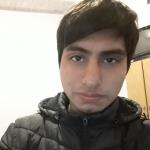 http://Francoarielyucraestrada.MiCVweb.comObjetivo Profesional[ Escribir Objetivo profesional ]ExperienciaLujan de cuyo (Mendoza)FormaciónHABILIDADES/CAPACIDADESFormación ComplementariaIdiomasInformáticaInformación adicional